MAANDAG 22 MEI 2023    5 KMhttps://www.afstandmeten.nl/index.php?id=3463137Vertrek 18.30 uur		Witte pijlen volgen – er zijn mogelijk enkele pijlen geplaatstAchteruitgang na hek Links met verkeersregelaar Breed pad blijven volgenRecht door FietspadNa kruising schuin Links fietspadFranse Kampweg oversteken met verkeersregelaars  Bij fietsknooppunt 36 LinksBij paaltje 35 (rode pijl) links aanhoudenLangs geel/zwart gaspaaltje (linker aanduiding)Bij Noord Holland pad paaltje (linker aanduiding) RechtsNa ong. 90 meter bij houten paaltje 77 (oranje) LinksBreed pad oversteken en Rd.Bij paaltje (linker aanduiding) R. breed padTussen diverse paaltjes door en R. fietspadBij fietspaaltje 36 R. fietspadFranse Kampweg (Gamma) oversteken met verkeersregelaars Linker fietspad volgen bij paaltje 351e kruising fietspaden R. (voor paaltje 35)1e kruising L. fietspad langs bolR.  Fietspad  Na 100 meter fietspad verlaten en langs paaltje GNRRd. en R. hek door naar eindpunt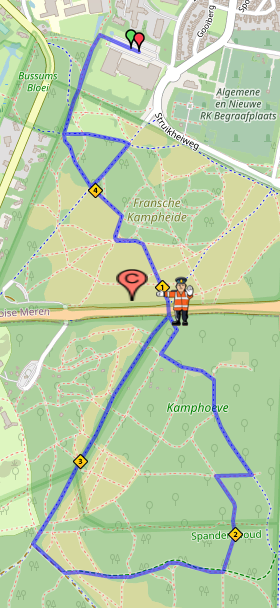 MAANDAG 22 MEI 2023   10 KMhttps://www.afstandmeten.nl/index.php?id=3456913Vertrek 18.15 uur		Oranje pijlen volgen, er zijn mogelijk enkele pijlen geplaatstAchteruitgang na hek L. met verkeersregelaar Breed pad blijven volgenRd. FietspadNa kruising schuin L. fietspadFranse Kampweg oversteken met verkeersregelaars Bij fietsknooppunt 36 L. Bij paaltje 35 (rode pijl) links aanhoudenBussummergrindweg oversteken richting Eco brug met verkeersregelaars en schuin R. fietspad   L. natuurbrug overBij pdstl. 70311/001 linker aanduiding R.Bij pdstl. 70312/001 linker aanduiding R.Fietspad volgen, rooster over en viaduct over Mies Bouman Boulevard oversteken met verkeersregelaars en R.   Witte Kruislaan oversteken met verkeersregelaars en 1e fietspad L.Na 50 meter R. fietspad (dijk)Einde pad L. fietspadVoor hoop stenen R. smal padKlaphek door Bussumergrintweg (Gamma) oversteken met verkeersregelaars R. PARKEERPLAATS/RUSTPLAATS RESTAURANT ROBERTAchterkant parkeerplaats tussen paaltjes pad omhoog2e fietspad L.Na ongeveer 50 mtr. 2e pad R.Bruine bollen (linker aanduiding) volgenNa bruin bord (linker aanduiding) R. witte paal met gele pijl volgenWitte paaltjes  11 en 12 (geel) (linker aanduiding) volgenBij wit paaltje 14 (rood) (linker aanduiding) R.Fietspad (Spanderslaantje) oversteken en R. aanhoudenBreed pad oversteken en Rd.Bij paaltje 11 (rood) L. en pad blijven volgenBij paaltje 10 (rood) (linker aanduiding) Rd. (donker bos)Breed pad oversteken paaltje 9 (rood) en Rd.Bij paaltje 8 (rood) Rd. breed pad volgenNa ong. 100 meter R. langs afrasteringEinde pad L.Einde pad bij paaltje 22 L.Breed pad oversteken en Rd.Bij paaltje 28 (rood) Rd. pijltjes blijven volgenBij paaltje 35 (rood) (linker aanduiding) R. fietspad Franse Kampweg oversteken met verkeersregelaarsLinker fietspad volgen bij paaltje 351e kruising fietspaden R. (voor paaltje 35)1e kruising L. fietspad langs bolR.  Fietspad  Na 100 meter fietspad verlaten en langs paaltje GNRRd. en R. hek door naar eindpunt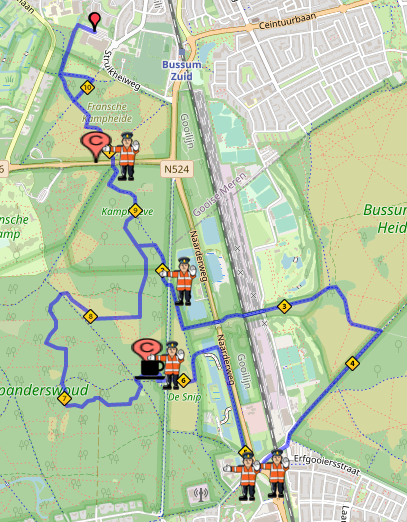 DINSDAG 23 MEI 5 KM.https://www.afstandmeten.nl/index.php?id=3456922Vertrek 18.30 uur			Witte pijlen volgen, er zijn mogelijk enkele pijlen geplaatstAchteruitgang na hek L. met verkeersregelaar Breed pad blijven volgenRd. FietspadNa kruising schuin L. fietspadR. fietspad Bij rood/witte hekken R.Rd. Nwe ’s-Gravelandseweg oversteken met verkeersregelaars Langs Gamma bij in/uit rit oversteken met verkeersregelaars en Rd.Voor benzinestation R. MelkmeentHilversumse Meentweg oversteken met verkeersregelaars en Rd. R. brug over SchaarmeesterspadNa brug R. aanhoudenBij splitsing R. aanhouden2 bruggetjes over en L. voetpadNa ca. 100 meter R. bij (streepjeslijnen) oversteken (Nieuwe ’s-Gravenlandseweg) met verkeersregelaars Rd. bordje Koedijk, klaphek door en L. paal met rode kop volgenTot bomenrij R. en brug overBreed pad blijven volgenEinde pad R. klaphek door en L.Einde weg L. Nwe ’s-GravelandsewegNwe 's-Gravelandseweg oversteken met verkeersregelaars en Rd. FietspadL. fietspadNa 100 meter fietspad verlaten en langs paaltje GNRRd. en R. hek door naar eindpunt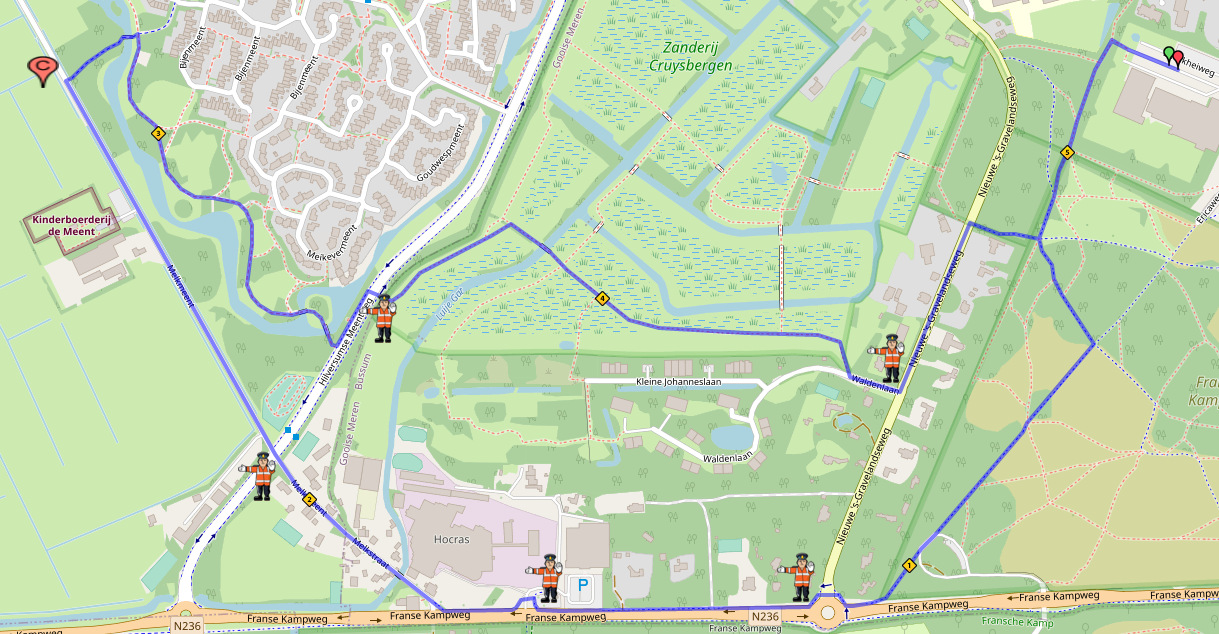 DINSDAG 23 MEI 10 KM https://www.afstandmeten.nl/index.php?id=3456443Vertrek 18.15 uur			Oranje pijlen volgen, er zijn mogelijk enkele pijlen geplaatstAchteruitgang na hek L. met verkeersregelaar Breed pad blijven volgenRd. FietspadNa kruising schuin L. fietspadR. fietspad Bij rood/witte hekken R.Rd. Nwe ’s-Gravelandseweg oversteken met verkeersregelaarsLangs Gamma bij in/uit rit oversteken met verkeersregelaars en Rd.	Voor benzinestation R. MelkmeentHilversumse Meentweg oversteken met verkeersregelaars en Rd.R. brug over Schaarmeesterspad.Na brug L. aanhouden langs water                                                                                                                 Einde voetpad R.RUSTPLAATS BLOEMENMEENTL. rooster over Voor rood/witte hek L. door klaphekGroen pijl volgen (naar rechts)Door klaphek, einde weg R. 1e weg L. (langs sportvelden)Rd. Laegieskamp R. bruggetje over en bij splitsing L. aanhouden paaltje met groene pijl (linker aanduiding) volgenEinde pad R. Verlengde FortlaanR. Cort van de Lindenlaan Meerweg oversteken met verkeersregelaars Rd. Groot HertoginnelaanDerde straat L. Boslaan R. Koningin Sophielaan in L. Statenlaan in Doorlopen tot rotonde Meentweg, oversteken met assistentieRotonde Meentweg oversteken met verkeersregelaars: Rd. Prinses Irenelaan, Rd. BredelaanRd.  Nwe ’s-GravelandsewegBij prullenbak R. voetpad langs slagboomNwe 's-Gravelandseweg oversteken met verkeersregelaars en Rd. FietspadL. fietspad Na 100 meter fietspad verlaten en langs paaltje GNR Rd. en R. hek door naar eindpunt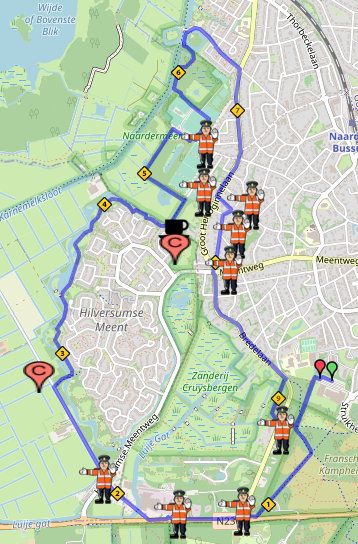 WOENSDAG 24 MEI 2023   5 KM https://www.afstandmeten.nl/index.php?id=3456937Vertrek 18.30 uur		Witte pijlen volgen, er zijn mogelijk enkele pijlen geplaatstAchteruitgang na hek L.     	Breed pad blijven volgenRd. FietspadNa kruising schuin L. fietspadFranse kampweg oversteken met verkeersregelaars Bij fietsknooppunt 36 R. Fietspad blijven volgenBij pdstl. 20037/001 (linker aanduiding)  R.Einde pad Franse Kampweg (Gamma) oversteken met verkeersregelaars R. voetpadNwe 's-Gravelandseweg oversteken met verkeersregelaar en Rd. FietspadBij paaltje 35 L.Bij kruising Rd. Na 100 m fietspad verlaten en langs paaltje GNRRd. en R. hek door naar eindpunt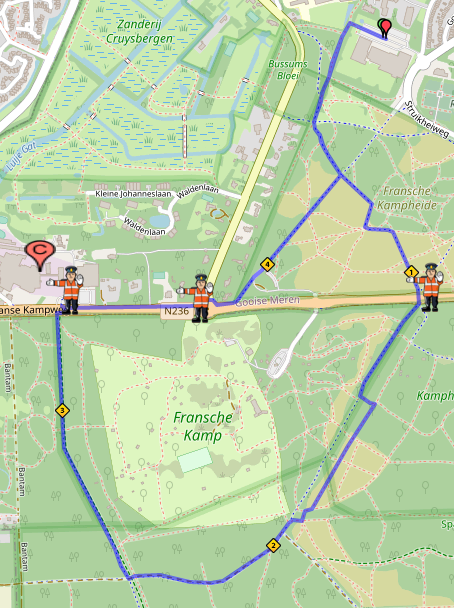 WOENSDAG 24 MEI 2023    10 KM.https://www.afstandmeten.nl/index.php?id=3456392Vertrek 18.15 uur 			Oranje pijlen volgen, er zijn mogelijk enkele pijlen geplaatst                                            Achteruitgang na hek L. met verkeersregelaar Breed pad blijven volgenRd. FietspadNa kruising schuin L. fietspadFranse kampweg oversteken met verkeersregelaars Bij fietsknooppunt 36 R. Voor paaltje 7 (rood) L. Bij paaltje 8 (rood) R. paaltjes route volgen tot paaltje 14 (rood)Bij paaltje 14  (rood) (linker aanduiding) R. aanhoudenBij splitsing L. aanhouden en Rd.Bij paaltje 15 (geel) (linker aanduiding) R.Fietspad oversteken en Rd. langs waterBij brug (linker aanduiding) R. fietspadR. Oude MeentwegL. Ankeveense pad (ri. theetuin)Einde weg R. met verkeersregelaar Fietspad volgenR. bezoekerscentrum en direct L. langs water – Na Schaep en Burgh (60A) R. en direct L. parkeerplaats RUSTPLAATSAan de achterkant verlaten en 2e pad R.Gele pijl volgenBij kruising Rd. na ca. 20 mtr. langs bankR. brug over en Rd.L. aanhoudenEinde pad L. breed padEinde pad R. door hek, Boekesteijn verlaten en Rd.L. fietspad  paddenstoel 63518/001 (linker aanduiding)Bij kruising L. fietspadEinde pad Franse Kampweg oversteken met verkeersregelaars R. voetpadNwe s’-Gravelandseweg oversteken met verkeersregelaars en Rd. FietspadBij paaltje 35 L.Bij kruising Rd.Na 100 meter fietspad verlaten en langs GNR paaltjeRd. en R. hek door naar eindpunt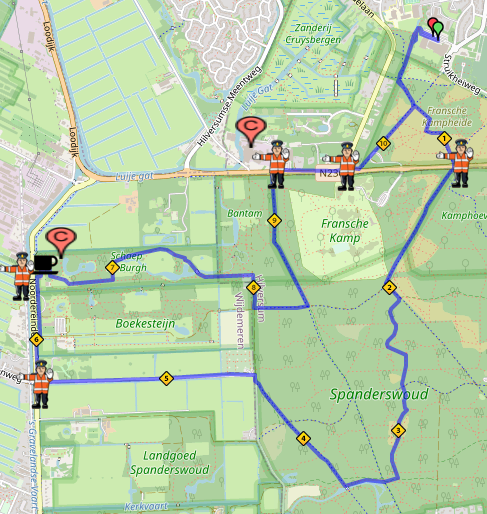 DONDERDAG 25 MEI 2023  5 EN 10 KMhttps://www.afstandmeten.nl/index.php?id=3456920Vertrek 18.30 uur			Volg de marsleiderAchteruitgang na hek L. met verkeersregelaar Breed pad blijven volgenRd. FietspadNa kruising schuin L. fietspadR. fietspad Bij rood/witte hekken R.R. Nwe ’s-Gravelandseweg R. Beerensteinerlaan Vitus College (hier muziekkorpsen invoegen) Marion Prins en Paul SteenmanL. Parklaan met verkeersregelaar Rd. Parklaan  met verkeersregelaars Nwe ‘s-Gravelandseweg overstekenRd. Parklaan/ Gooilandseweg overstekenRd. Parklaan met verkeersregelaars Willemslaan overstekenRd. Parklaan met verkeersregelaar Meentweg overstekenRd. Parklaan met verkeersregelaars Boslaan overstekenRd. Parklaan met verkeersregelaars Meerweg overstekenR. Graaf Wichmanlaan met verkeersregelaars Nwe 's-Gravelandseweg oversteken met verkeersregelaars en L. Rechts blijven lopen. R. Lindenlaan met verkeersregelaarInvoegen Jong Vijos met behulp van Marion Prins en Paul SteenmanRd. Spiegelstraat met verkeersregelaars Meerweg oversteken (Politie ass. bij spoor) Rd. Spiegelstraat met verkeersregelaars Nassaupark overstekenRd. Spiegelstraat met verkeersregelaars Herenstraat oversteken (Politie ass. bij spoor). Rd. IepenlaanRd. Iepenlaan met verkeersregelaars Beerensteinerlaan overstekenRd. Iepenlaan met verkeersregelaars Nwe. Hilversumseweg overstekenRd. Iepenlaan met verkeersregelaars GooibergstraatR. Plaggenweg met verkeersregelaars bij Ruthardlaan en HeidelaanL. tussen flats Zandzee (pas op paaltjes)R. Iepenlaan met verkeersregelaarsR. naar eindpunt (Zandzee)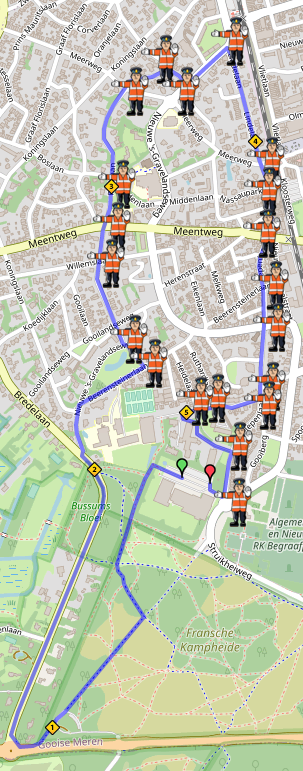 